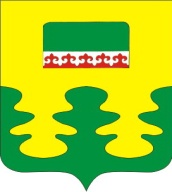 О внесении изменений в постановление администрации Урмаевского сельского посе-                      ления от 23.04.2020 № 41 «Об утверждении Порядка применения к муниципальным служащим администрации Урмаевского сельского поселения взысканий за совершение коррупционных правонарушений»        В соответствии с Федеральным законом от 02.03.2007 № 25-ФЗ «О муниципальной службе в Российской Федерации», Уставом Урмаевского сельского поселения Комсомольского района Чувашской Республики, администрация Урмаевского сельского поселения Комсомольского района Чувашской Республики п о с т а н о в л я е т :      	1. Часть 1 Порядка применения к муниципальным служащим администрации Урмаевского сельского поселения взысканий за совершение коррупционных правонарушений», утвержденный постановлением администрации Урмаевского сельского поселения от 23.04.2020 № 41 «Об утверждении Порядка применения к муниципальным служащим администрации Урмаевского сельского поселения взысканий за совершение коррупционных правонарушений») изложить в следующей редакции: 	«1. Взыскания, предусмотренные статьями 14.1, 15 и 27 Федерального закона, применяются представителем нанимателя (работодателем) в порядке, установленном нормативными правовыми актами Чувашской Республики и (или) нормативными правовыми актами Урмаевского сельского поселения.Муниципальный служащий подлежит увольнению с муниципальной службы в связи с утратой доверия в случаях совершения правонарушений, установленных статьями 14.1 и 15 Федерального закона.».	2. Настоящее постановление вступает в силу после его официального опубликования в информационном бюллетене «Вестник Урмаевского сельского поселения Комсомольского района»3. Контроль за исполнением настоящего постановления оставляю за собой.Глава Урмаевского сельского поселения			        М.М.Зайнуллин              ЧĂВАШ РЕСПУБЛИКИ КОМСОМОЛЬСКИЙ  РАЙОНĚ ЧУВАШСКАЯ РЕСПУБЛИКА   КОМСОМОЛЬСКИЙ РАЙОН  ЧĂВАШ РЕСПУБЛИКИ КОМСОМОЛЬСКИЙ  РАЙОНĚ АДМИНИСТРАЦИЯУРМАЕВСКОГО  СЕЛЬСКОГОПОСЕЛЕНИЯ ПОСТАНОВЛЕНИЕ15.03.2022г. №11с. УрмаевоУРМАЕЛ  ЯЛ ПОСЕЛЕНИЙĚН АДМИНИСТРАЦИĔ                    ЙЫШАНУ                                                                        15.03.2022г. №11Урмаел  ялěАДМИНИСТРАЦИЯУРМАЕВСКОГО  СЕЛЬСКОГОПОСЕЛЕНИЯ ПОСТАНОВЛЕНИЕ15.03.2022г. №11с. Урмаево